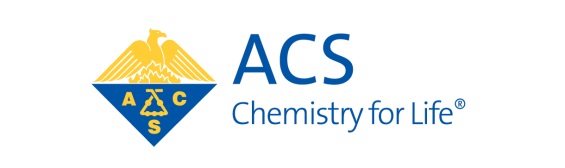 COUNCIL POLICY COMMITTEE 
2017 Committee RosterMembers of the Council Policy Committee can be contacted via email at: cpc@acs.orgVOTINGABRAHAMSON, Harmon B.BARTON, LawrenceBLUM, Frank D.BOOKSH, Karl S.CAMPBELL, Allison A., ChairCARROLL, Mary K., Vice-ChairCONNELLY Jr., Thomas M., Ex OfficioDAVIS, Ella L.DORHOUT, Peter K.DULANY, LissaHOUSTON, LisaNELSON, Donna PETERS, Sally B.RUDD, Martin D.TWISS-BROOKS, Andrea B.WATKINS, Linette M.NONVOTING (Ex Officio)BENNETT, Rodney M.						JONES, Jr., Wayne E.CARVER, James, C. 						KRONE, Diane	EDGAR, Kevin J.						McQUIRE, Les W.EWING, Rick							RITCHIE, Jason E.HEPPERT, Joseph A.						SCHOOLER, Margaret J.LEWIS, Flint H., Secretary and Staff Liaison	